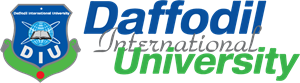 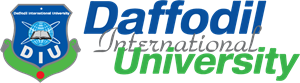 Department of Electrical and Electronic EngineeringDaffodil International UniversityDaffodil Smart City, Ashulia, Dhaka-1341.October 23, 2022Thesis Board PostponedThis is to notify you that due to unavoidable circumstances thesis boards no 274 & 279 have been postponed. Reschedule will be declared soon.Department of EEEDaffodil International University